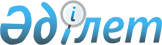 Кентау қалалық мәслихатының 2014 жылғы 19 желтоқсандағы № 209 "2015-2017 жылдарға арналған қалалық бюджет туралы" шешіміне өзгерістер енгізу туралы
					
			Күшін жойған
			
			
		
					Оңтүстік Қазақстан облысы Кентау қалалық мәслихатының 2015 жылғы 26 ақпандағы № 221 шешімі. Оңтүстік Қазақстан облысының Әділет департаментінде 2015 жылғы 27 ақпанда № 3060 болып тіркелді. Қолданылу мерзімінің аяқталуына байланысты күші жойылды - (Оңтүстік Қазақстан облысы Кентау қалалық мәслихатының 2016 жылғы 15 қаңтардағы № 06-13/11 хатымен)      Ескерту. Қолданылу мерзімінің аяқталуына байланысты күші жойылды - (Оңтүстік Қазақстан облысы Кентау қалалық мәслихатының 15.01.2016 № 06-13/11 хатымен).

      Қазақстан Республикасының 2008 жылғы 4 желтоқсандағы Бюджет кодексінің 106-бабының 4 тармағына және «Қазақстан Республикасындағы жергілікті мемлекеттік басқару және өзін-өзі басқару туралы» 2001 жылғы 23 қаңтардағы Заңының 6-бабы 1-тармағының 1) тармақшасына сәйкес, Кентау қалалық мәслихаты ШЕШІМ ҚАБЫЛДАДЫ:



      1. Кентау қалалық мәслихатының 2014 жылғы 19 желтоқсандағы № 209 «2015-2017 жылдарға арналған қалалық бюджет туралы» (Нормативтік құқықтық актілерді мемлекеттік тіркеу тізілімінде 2930 нөмірімен тіркелген, 2015 жылғы 10 қаңтардағы «Кентау шұғыласы» газетінде жарияланған) шешіміне келесі өзгерістер енгізілсін:



      1 тармақ мынадай редакцияда жазылсын:

      «1. Кентау қаласының 2015-2017 жылдарға арналған қалалық бюджеті тиісінше 1 және 2 қосымшаларға сәйкес, оның ішінде 2015 жылға келесі көлемде бекiтiлсiн:

      1) кiрiстер – 8 896 628 мың теңге, оның iшiнде:

      салықтық түсiмдер – 618 749 мың теңге;

      салықтық емес түсiмдер – 20 767 мың теңге;

      негізгі капиталды сатудан түсетін түсімдер – 13 429 мың теңге;

      трансферттер түсiмi – 8 243 683 мың теңге;

      2) шығындар – 8 967 608 мың теңге;

      3) таза бюджеттiк кредиттеу – 504 954 мың теңге, оның ішінде:

      бюджеттік кредиттер – 505 946 мың теңге;

      бюджеттік кредиттерді өтеу – 992 мың теңге;

      4) қаржы активтерімен операциялар бойынша сальдо – 0, оның ішінде:

      қаржы активтерін сатып алу – 0;

      мемлекеттің қаржы активтерін сатудан түсетін түсімдер – 0;

      5) бюджет тапшылығы – -575 934 мың теңге;

      6) бюджет тапшылығын қаржыландыру – 575 934 мың теңге, оның ішінде:

      қарыздар түсімі – 505 946 мың теңге;

      қарыздарды өтеу – 992 мың теңге;

      бюджет қаражатының пайдаланылатын қалдықтары – 70 980 теңге.».



      Көрсетілген шешімнің 1 және 6 қосымшалары осы шешімнің 1 және 2 қосымшаларына сәйкес жаңа редакцияда жазылсын.



      2. Осы шешім 2015 жылдың 1 қаңтарынан бастап қолданысқа енгізілсін.      Қалалық мәслихатының

      сессия төрағасы                            С.Айтөреев      Қалалық мәслихат хатшысы                   К.Сырлыбаев

Кентау қалалық мәслихатының

2015 жылдың 26 ақпандағы № 221 шешіміне

1-қосымшаКентау қалалық мәслихатының

2014 жылдың 19 желтоқсандағы № 209 шешіміне

1-қосымша 2015 жылға арналған қалалық бюджет

Кентау қалалық мәслихатының

2015 жылғы 26 ақпандағы № 221 шешіміне

2-қосымшаКентау қалалық мәслихатының

2014 жылғы 19 желтоқсандағы № 209 шешіміне

6-қосымша 2015 жылға арналған ауылдық округтердің жергілікті бюджеттік бағдарламаларының тізбесі
					© 2012. Қазақстан Республикасы Әділет министрлігінің «Қазақстан Республикасының Заңнама және құқықтық ақпарат институты» ШЖҚ РМК
				СанатыСанатыСанатыАтауыСомасы, мың теңгеСыныбыСыныбыСыныбыСомасы, мың теңгеIшкi сыныбыIшкi сыныбыСомасы, мың теңге111231. Кірістер 8 896 6281Салықтық түсімдер618 74901Табыс салығы233 1062Жеке табыс салығы233 10603Әлеуметтiк салық194 7141Әлеуметтік салық194 71404Меншiкке салынатын салықтар151 2811Мүлiкке салынатын салықтар51 7293Жер салығы31 6954Көлiк құралдарына салынатын салық67 5765Бірыңғай жер салығы28105Тауарларға, жұмыстарға және қызметтерге салынатын iшкi салықтар26 5322Акциздер3 6693Табиғи және басқа ресурстарды пайдаланғаны үшiн түсетiн түсiмдер9 8924Кәсiпкерлiк және кәсiби қызметтi жүргiзгенi үшiн алынатын алымдар11 7105Ойын бизнесіне салық1 26107Басқа да салықтар2 5831Басқа да салықтар2 58308Заңдық мәнді іс-әрекеттерді жасағаны және (немесе) оған уәкілеттігі бар мемлекеттік органдар немесе лауазымды адамдар құжаттар бергені үшін алынатын міндетті төлемдер10 5331Мемлекеттік баж10 5332Салықтық емес түсiмдер20 76701Мемлекет меншігінен түсетін түсімдер7 4841Мемлекеттік кәсіпорындардың таза кірісі бөлігінің түсімдері5105Мемлекет меншігіндегі мүлікті жалға беруден түсетін кірістер6 97406Басқа да салықтық емес түсiмдер13 2831Басқа да салықтық емес түсiмдер13 2833Негізгі капиталды сатудан түсетін түсімдер13 42903Жердi және материалдық емес активтердi сату13 4291Жерді сату13 4294Трансферттер түсімі8 243 68302Мемлекеттiк басқарудың жоғары тұрған органдарынан түсетiн трансферттер8 243 6832Облыстық бюджеттен түсетiн трансферттер8 243 683Функциональдық топФункциональдық топФункциональдық топФункциональдық топФункциональдық топСомасы, мың теңгеКіші функцияКіші функцияКіші функцияКіші функцияСомасы, мың теңгеБюджеттік бағдарлама әкімшісіБюджеттік бағдарлама әкімшісіБюджеттік бағдарлама әкімшісіСомасы, мың теңгеБағдарламаБағдарламаСомасы, мың теңгеАтауыСомасы, мың теңге2. Шығындар8 967 608 01Жалпы сипаттағы мемлекеттiк қызметтер 236 436 1Мемлекеттiк басқарудың жалпы функцияларын орындайтын өкiлдi, атқарушы және басқа органдар171 048 112Аудан (облыстық маңызы бар қала) мәслихатының аппараты14 931 001Аудан (облыстық маңызы бар қала) мәслихатының қызметін қамтамасыз ету жөніндегі қызметтер14 931 122Аудан (облыстық маңызы бар қала) әкімінің аппараты73 165 001Аудан (облыстық маңызы бар қала) әкімінің қызметін қамтамасыз ету жөніндегі қызметтер72 304 002Ақпараттық жүйелер құру861 123Қаладағы аудан, аудандық маңызы бар қала, кент, ауыл (село), ауылдық (селолық) округ әкімінің аппараты82 952 001Қаладағы аудан, аудандық маңызы бар қаланың, кент, ауыл (село), ауылдық (селолық) округ әкімінің қызметін қамтамасыз ету жөніндегі қызметтер79 886 022Мемлекеттік органдардың күрделі шығыстары2 986 032Ведомстволық бағыныстағы мемлекеттік мекемелерінің және ұйымдарының күрделі шығыстары80 2Қаржылық қызмет1 068 459Ауданның (облыстық маңызы бар қаланың) экономика және қаржы бөлімі1 068 003Салық салу мақсатында мүлікті бағалауды жүргізу500010Жекешелендіру, коммуналдық меншікті басқару, жекешелендіруден кейінгі қызмет және осыған байланысты дауларды реттеу 5689Жалпы сипаттағы өзге де мемлекеттiк қызметтер64 320 458Ауданның (облыстық маңызы бар қаланың) тұрғын үй-коммуналдық шаруашылығы, жолаушылар көлігі және автомобиль жолдары бөлімі28 571 001Жергілікті деңгейде тұрғын үй-коммуналдық шаруашылығы, жолаушылар көлігі және автомобиль жолдары саласындағы мемлекеттік саясатты іске асыру жөніндегі қызметтер28 571 459Ауданның (облыстық маңызы бар қаланың) экономика және қаржы бөлімі35 749 001Ауданның (облыстық маңызы бар қаланың) экономикалық саясаттын қалыптастыру мен дамыту, мемлекеттік жоспарлау, бюджеттік атқару және коммуналдық меншігін басқару саласындағы мемлекеттік саясатты іске асыру жөніндегі қызметтер35 749 02Қорғаныс20 699 1Әскери мұқтаждар9 564 122Аудан (облыстық маңызы бар қала) әкімінің аппараты9 564 005Жалпыға бірдей әскери міндетті атқару шеңберіндегі іс-шаралар9 5642Төтенше жағдайлар жөнiндегi жұмыстарды ұйымдастыру11 135122Аудан (облыстық маңызы бар қала) әкімінің аппараты11 135006Аудан (облыстық маңызы бар қала) ауқымындағы төтенше жағдайлардың алдын алу және оларды жою10 700007Аудандық (қалалық) ауқымдағы дала өрттерінің, сондай-ақ мемлекеттік өртке қарсы қызмет органдары құрылмаған елдi мекендерде өрттердің алдын алу және оларды сөндіру жөніндегі іс-шаралар43503Қоғамдық тәртіп, қауіпсіздік, құқықтық, сот, қылмыстық-атқару қызметі4 466 9Қоғамдық тәртіп және қауіпсіздік саласындағы өзге де қызметтер4 466 458Ауданның (облыстық маңызы бар қаланың) тұрғын үй-коммуналдық шаруашылығы, жолаушылар көлігі және автомобиль жолдары бөлімі4 466 021Елдi мекендерде жол жүрісі қауiпсiздiгін қамтамасыз ету4 46604Бiлiм беру4 177 484 1Мектепке дейiнгi тәрбие және оқыту812 944 123Қаладағы аудан, аудандық маңызы бар қала, кент, ауыл (село), ауылдық (селолық) округ әкімінің аппараты139 749 004Мектепке дейінгі тәрбие ұйымдарының қызметін қамтамасыз ету40 997 041Мектепке дейінгі білім беру ұйымдарында мемлекеттік білім беру тапсырысын іске асыруға98 752 464Ауданның (облыстық маңызы бар қаланың) білім бөлімі673 195 009Мектепке дейінгі тәрбие ұйымдарының қызметін қамтамасыз ету251 330040Мектепке дейінгі білім беру ұйымдарында мемлекеттік білім беру тапсырысын іске асыруға421 8652Бастауыш, негізгі орта және жалпы орта білім беру2 715 206 123Қаладағы аудан, аудандық маңызы бар қала, кент, ауыл (село), ауылдық (селолық) округ әкімінің аппараты5 538 005Ауылдық (селолық) жерлерде балаларды мектепке дейін тегін алып баруды және кері алып келуді ұйымдастыру5 538 464Ауданның (облыстық маңызы бар қаланың) білім бөлімі2 709 668 003Жалпы білім беру2 594 394 006Балаларға қосымша білім беру 115 274 9Бiлiм беру саласындағы өзге де қызметтер649 334464Ауданның (облыстық маңызы бар қаланың) білім бөлімі135 169001Жергілікті деңгейде білім беру саласындағы мемлекеттік саясатты іске асыру жөніндегі қызметтер11 425007Аудандық (қалалалық) ауқымдағы мектеп олимпиадаларын және мектептен тыс іс-шараларды өткiзу733015Жетім баланы (жетім балаларды) және ата-аналарының қамқорынсыз қалған баланы (балаларды) күтіп-ұстауға асыраушыларына ай сайынғы ақшалай қаражат төлемдері32 205022Жетім баланы (жетім балаларды) және ата-анасының қамқорлығынсыз қалған баланы (балаларды) асырап алғаны үшін Қазақстан азаматтарына біржолғы ақша қаражатын төлеуге арналған төлемдер2 230029Балалар мен жасөспірімдердің психикалық денсаулығын зерттеу және халыққа психологиялық-медициналық-педагогикалық консультациялық көмек көрсету18 103067Ведомстволық бағыныстағы мемлекеттік мекемелерінің және ұйымдарының күрделі шығыстары70 473467Ауданның (облыстық маңызы бар қаланың) құрылыс бөлімі514 165037Білім беру объектілерін салу және реконструкциялау514 16505Денсаулық сақтау98 9Денсаулық сақтау саласындағы өзге де қызметтер98 123Қаладағы аудан, аудандық маңызы бар қала, кент, ауыл (село), ауылдық (селолық) округ әкімінің аппараты98 002Ерекше жағдайларда сырқаты ауыр адамдарды дәрігерлік көмек көрсететін ең жақын денсаулық сақтау ұйымына жеткізуді ұйымдастыру9806Әлеуметтiк көмек және әлеуметтiк қамсыздандыру444 889 1Әлеуметтiк қамсыздандыру5 682 464Ауданның (облыстық маңызы бар қаланың) білім бөлімі5 682 30Патронат тәрбиешілерге берілген баланы (балаларды) асырап бағу 5 682 2Әлеуметтiк көмек406 387 451Ауданның (облыстық маңызы бар қаланың) жұмыспен қамту және әлеуметтік бағдарламалар бөлімі404 784 002Еңбекпен қамту бағдарламасы34 070 004Ауылдық жерлерде тұратын денсаулық сақтау, білім беру, әлеуметтік қамтамасыз ету, мәдениет, спорт және ветеринар мамандарына отын сатып алуға Қазақстан Республикасының заңнамасына сәйкес әлеуметтік көмек көрсету7 684 005Мемлекеттік атаулы әлеуметтік көмек 3 769006Тұрғын үй көмегі12 000007Жергiлiктi өкiлеттi органдардың шешiмi бойынша мұқтаж азаматтардың жекелеген топтарына әлеуметтiк көмек20 924010Үйден тәрбиеленіп оқытылатын мүгедек балаларды материалдық қамтамасыз ету1 748014Мұқтаж азаматтарға үйде әлеуметтiк көмек көрсету43 457 01618 жасқа дейінгі балаларға мемлекеттік жәрдемақылар140 339 017Мүгедектерді оңалту жеке бағдарламасына сәйкес, мұқтаж мүгедектерді міндетті гигиеналық құралдармен және ымдау тілі мамандарының қызмет көрсетуін, жеке көмекшілермен қамтамасыз ету56 972 023Жұмыспен қамту орталықтарының қызметін қамтамасыз ету149 052Ұлы Отан соғысындағы Жеңістің жетпіс жылдығына арналған іс-шараларды өткізу83 672 464Ауданның (облыстық маңызы бар қаланың) білім бөлімі1 603 008Жергілікті өкілдік органдардың шешімі бойынша білім беру ұйымдарының күндізгі оқу нысанында білім алушылар мен тәрбиеленушілерді қоғамдық көлікте (таксиден басқа) жеңілдікпен жол жүру түрінде әлеуметтік қолдау 1 603 9Әлеуметтiк көмек және әлеуметтiк қамтамасыз ету салаларындағы өзге де қызметтер32 820 451Ауданның (облыстық маңызы бар қаланың) жұмыспен қамту және әлеуметтік бағдарламалар бөлімі32 820 001Жергілікті деңгейде халық үшін әлеуметтік бағдарламаларды жұмыспен қамтуды қамтамасыз етуді іске асыру саласындағы мемлекеттік саясатты іске асыру жөніндегі қызметтер 30 452 011Жәрдемақыларды және басқа да әлеуметтік төлемдерді есептеу, төлеу мен жеткізу бойынша қызметтерге ақы төлеу1 926021Мемлекеттік органның күрделі шығыстары 44207Тұрғын үй-коммуналдық шаруашылық1 599 289 1Тұрғын үй шаруашылығы1 426 995123Қаладағы аудан, аудандық маңызы бар қала, кент, ауыл (село), ауылдық (селолық) округ әкімінің аппараты1 126027Жұмыспен қамту-2020 бағдарламасы бойынша ауылдық елді мекендерді дамыту шеңберінде объектілерді жөндеу және абаттандыру1 126458Ауданның (облыстық маңызы бар қаланың) тұрғын үй-коммуналдық шаруашылығы, жолаушылар көлігі және автомобиль жолдары бөлімі27 425031Кондоминиум объектісіне техникалық паспорттар дайындау25 560 049Көп пәтерлі тұрғын үйлерде энергетикалық аудит жүргізу1 865 467Ауданның (облыстық маңызы бар қаланың) құрылыс бөлімі1 388 544 003Мемлекеттік коммуналдық тұрғын үй қорының тұрғын үй құрылысы және (немесе) сатып алу60 280 004Инженерлік коммуникациялық инфрақұрылымды жобалау, дамыту, жайластыру және (немесе) сатып алу 1 328 264 479Тұрғын үй инспекциясы бөлімі 9 900 001Жергілікті деңгейде тұрғын үй қоры саласындағы мемлекеттік саясатты іске асыру жөніндегі қызметтер9 900 2Коммуналдық шаруашылық31 000 458Ауданның (облыстық маңызы бар қаланың) тұрғын үй-коммуналдық шаруашылығы, жолаушылар көлігі және автомобиль жолдары бөлімі31 000 029Сумен жабдықтау және су бұру жүйелерін дамыту8 000 058Елді мекендердегі сумен жабдықтау және су бұру жүйелерін дамыту23 000 3Елді-мекендерді көркейту141 294123Қаладағы аудан, аудандық маңызы бар қала, кент, ауыл (село), ауылдық (селолық) округ әкімінің аппараты11 810 008Елді мекендерде көшелерді жарықтандыру3 570 009Елді мекендердің санитариясын қамтамасыз ету2 211 010Жерлеу орындарын күтіп-ұстау және туысы жоқ адамдарды жерлеу2 596 011Елді мекендерді абаттандыру мен көгалдандыру3 433 458Ауданның (облыстық маңызы бар қаланың) тұрғын үй-коммуналдық шаруашылығы, жолаушылар көлігі және автомобиль жолдары бөлімі129 484 015Елдi мекендердегі көшелердi жарықтандыру40 250016Елдi мекендердiң санитариясын қамтамасыз ету33 600017Жерлеу орындарын күтiп-ұстау және туысы жоқтарды жерлеу1 417018Елдi мекендердi абаттандыру және көгалдандыру54 21708Мәдениет, спорт, туризм және ақпараттық кеңістiк295 603 1Мәдениет саласындағы қызмет81 447 455Ауданның (облыстық маңызы бар қаланың) мәдениет және тілдерді дамыту бөлімі30 398 003Мәдени-демалыс жұмысын қолдау30 398467Ауданның (облыстық маңызы бар қаланың) құрылыс бөлімі51 049011Мәдениет объектілерін дамыту51 0492Спорт98 803 465Ауданның (облыстық маңызы бар қаланың) Дене шынықтыру және спорт бөлімі98 803 001Жергілікті деңгейде дене шынықтыру және спорт саласындағы мемлекеттік саясатты іске асыру жөніндегі қызметтер7 212 005Ұлттық және бұқаралық спорт түрлерін дамыту85 903 006Аудандық (облыстық маңызы бар қалалық) деңгейде спорттық жарыстар өткiзу1 395007Әртүрлi спорт түрлерi бойынша аудан (облыстық маңызы бар қала) құрама командаларының мүшелерiн дайындау және олардың облыстық спорт жарыстарына қатысуы4 2933Ақпараттық кеңiстiк46 425 455Ауданның (облыстық маңызы бар қаланың) мәдениет және тілдерді дамыту бөлімі36 991 006Аудандық (қалалық) кiтапханалардың жұмыс iстеуi31 231007Мемлекеттік тілді және Қазақстан халықтарының басқа да тілдерін дамыту5 760456Ауданның (облыстық маңызы бар қаланың) ішкі саясат бөлімі9 434 002Мемлекеттік ақпараттық саясат жүргізу жөніндегі қызметтер9 434 9Мәдениет, спорт, туризм және ақпараттық кеңiстiктi ұйымдастыру жөнiндегi өзге де қызметтер68 928 455Ауданның (облыстық маңызы бар қаланың) мәдениет және тілдерді дамыту бөлімі48 217 001Жергілікті деңгейде тілдерді және мәдениетті дамыту саласындағы мемлекеттік саясатты іске асыру жөніндегі қызметтер8 217 032Ведомстволық бағыныстағы мемлекеттік мекемелерінің және ұйымдарының күрделі шығыстары40 000 456Ауданның (облыстық маңызы бар қаланың) ішкі саясат бөлімі20 711 001Жергiлiктi деңгейде ақпарат, мемлекеттiлiктi нығайту және азаматтардың әлеуметтiк сенiмдiлiгiн қалыптастыру саласында мемлекеттiк саясатты iске асыру жөнiндегi қызметтер10 320 003Жастар саясаты саласында іс-шараларды іске асыру10 261032Ведомстволық бағыныстағы мемлекеттік мекемелерінің және ұйымдарының күрделі шығыстары13009Отын-энергетикалық кешенi және жер қойнауын пайдалану218 9539Отын-энергетика кешені және жер қойнауын пайдалану саласындағы өзге де қызметтер218 953458Ауданның (облыстық маңызы бар қаланың) тұрғын үй-коммуналдық шаруашылығы, жолаушылар көлігі және автомобиль жолдары бөлімі218 953036Газ тасымалдау жүйесін дамыту 218 95310Ауыл, су, орман, балық шаруашылығы, ерекше қорғалатын табиғи аумақтар, қоршаған ортаны және жануарлар дүниесін қорғау, жер қатынастары65 768 1Ауыл шаруашылығы43 006 459Ауданның (облыстық маңызы бар қаланың) экономика және қаржы бөлімі896 099Мамандарды әлеуметтік қолдау шараларын іске асыруға берілетін бюджеттік кредиттер896 473Ауданның (облыстық маңызы бар қаланың) ветеринария бөлімі23 587 001Жергілікті деңгейде ветеринария саласындағы мемлекеттік саясатты іске асыру жөніндегі қызметтер10 340 005Мал көмінділерінің (биотермиялық шұңқырлардың) жұмыс істеуін қамтамасыз ету1031006Ауру жануарларды санитарлық союды ұйымдастыру593 007Қаңғыбас иттер мен мысықтарды аулауды және жоюды ұйымдастыру2208008Алып қойылатын және жойылатын ауру жануарлардың, жануарлардан алынатын өнімдер мен шикізаттың құнын иелеріне өтеу3 379 009Жануарлардың энзоотиялық аурулары бойынша ветеринариялық іс-шараларды жүргізу5 583 010Ауыл шаруашылығы жануарларын сәйкестендіру жөніндегі іс-шараларды өткізу453 477Ауданның (облыстық маңызы бар қаланың) ауыл шаруашылығы мен жер қатынастары бөлімі18 523 001Жергілікті деңгейде ауыл шаруашылығы және жер қатынастары саласындағы мемлекеттік саясатты іске асыру жөніндегі қызметтер18 393 003Мемлекеттік органның күрделі шығыстары130 9Ауыл, су, орман, балық шаруашылығы және қоршаған ортаны қорғау мен жер қатынастары саласындағы өзге де қызметтер22 762 473Ауданның (облыстық маңызы бар қаланың) ветеринария бөлімі22 762 011Эпизоотияға қарсы іс-шаралар жүргізу22 762 11Өнеркәсіп, сәулет, қала құрылысы және құрылыс қызметі24 987 2Сәулет, қала құрылысы және құрылыс қызметі24 987 467Ауданның (облыстық маңызы бар қаланың) құрылыс бөлімі12 258 001Жергілікті деңгейде құрылыс саласындағы мемлекеттік саясатты іске асыру жөніндегі қызметтер12 258 468Ауданның (облыстық маңызы бар қаланың) сәулет және қала құрылысы бөлімі12 729 001Жергілікті деңгейде сәулет және қала құрылысы саласындағы мемлекеттік саясатты іске асыру жөніндегі қызметтер9 729 003Ауданның қала құрылысы даму аумағын және елді мекендердің бас жоспарлары схемаларын әзірлеу3 000 12Көлiк және коммуникация106 229 1Автомобиль көлiгi106 229 123Қаладағы аудан, аудандық маңызы бар қала, кент, ауыл (село), ауылдық (селолық) округ әкімінің аппараты7 864 013Аудандық маңызы бар қалаларда, кенттерде, ауылдарда (селоларда), ауылдық (селолық) округтерде автомобиль жолдарының жұмыс істеуін қамтамасыз ету7 864 458Ауданның (облыстық маңызы бар қаланың) тұрғын үй-коммуналдық шаруашылығы, жолаушылар көлігі және автомобиль жолдары бөлімі98 365 023Автомобиль жолдарының жұмыс істеуін қамтамасыз ету98 36513Басқалар1 630 810 3Кәсiпкерлiк қызметтi қолдау және бәсекелестікті қорғау13 540 469Ауданның (облыстық маңызы бар қаланың) кәсіпкерлік бөлімі13 540 001Жергілікті деңгейде кәсіпкерлік пен өнеркәсіпті дамыту саласындағы мемлекеттік саясатты іске асыру жөніндегі қызметтер13 540 9Басқалар1 617 270 123Қаладағы аудан, аудандық маңызы бар қала, кент, ауыл (село), ауылдық (селолық) округ әкімінің аппараты24 490040«Өңірлерді дамыту» Бағдарламасы шеңберінде өңірлерді экономикалық дамытуға жәрдемдесу бойынша шараларды іске асыру24 490458Ауданның (облыстық маңызы бар қаланың) тұрғын үй-коммуналдық шаруашылығы, жолаушылар көлігі және автомобиль жолдары бөлімі1 002 118 044Моноқалаларда ағымдағы жайластыру 290 000 085Моноқалаларда бюджеттік инвестициялық жобаларды іске асыру712 118 459Ауданның (облыстық маңызы бар қаланың) экономика және қаржы бөлімі12 000012Ауданның (облыстық маңызы бар қаланың) жергілікті атқарушы органының резерві 12 000467Ауданның (облыстық маңызы бар қаланың) құрылыс бөлімі500 000085Моноқалаларда бюджеттік инвестициялық жобаларды іске асыру500 000469Ауданның (облыстық маңызы бар қаланың) кәсіпкерлік бөлімі78 662033Моноқалаларда жобаларды іске асыру үшін берілетін кредиттер бойынша пайыздық мөлшерлемені субсидиялау65 662034Моноқалаларда жаңа өндірістерді дамытуға гранттар беру13 00014Борышқа қызмет көрсету301Борышқа қызмет көрсету30459Ауданның (облыстық маңызы бар қаланың) экономика және қаржы бөлімі30021Жергілікті атқарушы органдардың облыстық бюджеттен қарыздар бойынша сыйақылар мен өзге де төлемдерді төлеу бойынша борышына қызмет көрсету 3015Трансферттер141 867 1Трансферттер141 867 459Ауданның (облыстық маңызы бар қаланың) экономика және қаржы бөлімі141 867 006Нысаналы пайдаланылмаған (толық пайдаланылмаған) трансферттерді қайтару14 854 049Бюджет заңнамасымен қарастырылған жағдайларда жалпы сипаттағы трансферттерды қайтару127 013 3. Таза бюджеттік кредиттеу504 954 Функциональдық топФункциональдық топФункциональдық топФункциональдық топФункциональдық топСомасы, мың теңгеКіші функцияКіші функцияКіші функцияКіші функцияСомасы, мың теңгеБюджеттік бағдарлама әкімшісіБюджеттік бағдарлама әкімшісіБюджеттік бағдарлама әкімшісіСомасы, мың теңгеБағдарламаБағдарламаСомасы, мың теңгеАтауыСомасы, мың теңгеБюджеттік кредиттер505 94610Ауыл, су, орман, балық шаруашылығы, ерекше қорғалатын табиғи аумақтар, қоршаған ортаны және жануарлар дүниесін қорғау, жер қатынастары5 946 1Ауыл шаруашылығы5 946 459Ауданның (облыстық маңызы бар қаланың) экономика және қаржы бөлімі5 946 018Мамандарды әлеуметтік қолдау шараларын іске асыруға берілетін бюджеттік кредиттер5 946 13Басқалар500 000 9Басқалар500 000 469Ауданның (облыстық маңызы бар қаланың) кәсіпкерлік бөлімі500 000 8Моноқалалардағы кәсіпкерлікті дамытуға жәрдемдесуге кредит беру 500 000 СанатыСанатыСанатыАтауыСомасы, мың теңгеСыныбыСыныбыСыныбыСыныбыСомасы, мың теңгеІшкі сыныбыІшкі сыныбыІшкі сыныбыСомасы, мың теңгеЕрекшелігіЕрекшелігіСомасы, мың теңгеБюджеттік кредиттерді өтеу992 5Бюджеттік кредиттерді өтеу992 01Бюджеттік кредиттерді өтеу992 1Мемлекеттік бюджеттен берілген бюджеттік кредиттерді өтеу992 13Жеке тұлғаларға жергілікті бюджеттен берілген бюджеттік кредиттерді өтеу992 4. Қаржы активтерімен операциялар бойынша сальдо0Функциональдық топФункциональдық топФункциональдық топФункциональдық топФункциональдық топСомасы, мың теңгеКіші функцияКіші функцияКіші функцияКіші функцияСомасы, мың теңгеБюджеттік бағдарлама әкімшісіБюджеттік бағдарлама әкімшісіБюджеттік бағдарлама әкімшісіСомасы, мың теңгеБағдарламаБағдарламаСомасы, мың теңгеАтауыСомасы, мың теңгеҚаржы активтерін сатып алу0Мемлекеттің қаржы активтерін сатудан түсетін түсімдер05. Бюджеттің тапшылығы (профициті)-575 9346. Бюджет тапшылығын қаржыландыру (профицитін пайдалану)575 934СанатыСанатыСанатыСанатыАтауыСомасы, мың теңгеСыныбыСыныбыСыныбыСыныбыСомасы, мың теңгеІшкі сыныбыІшкі сыныбыІшкі сыныбыСомасы, мың теңгеЕрекшелігіЕрекшелігіСомасы, мың теңгеҚарыздар түсімі505 9467Қарыздар түсімі505 94601Мемлекеттік ішкі қарыздар 505 9462Қарыз алу келісім-шарттары505 94603Ауданның (облыстық маңызы бар қаланың) жергілікті атқарушы органы алатын қарыздар505 946Функциональдық топФункциональдық топФункциональдық топФункциональдық топФункциональдық топСомасы, мың теңгеКіші функцияКіші функцияКіші функцияКіші функцияСомасы, мың теңгеБюджеттік бағдарлама әкімшісіБюджеттік бағдарлама әкімшісіБюджеттік бағдарлама әкімшісіСомасы, мың теңгеБағдарламаБағдарламаСомасы, мың теңгеАтауыСомасы, мың теңгеҚарыздарды өтеу99216Қарыздарды өтеу9921Қарыздарды өтеу992459Ауданның (облыстық маңызы бар қаланың) экономика және қаржы бөлімі992005Жергілікті атқарушы органның жоғары тұрған бюджет алдындағы борышын өтеу992Бюджет қаражатының пайдаланылатын қалдықтары 70 980БағдарламаАтауыАшысай ауылы әкімі аппаратыБайылдыр ауылы әкімі аппаратыХантағы ауылы әкімі аппаратыҚарнақ ауылы әкімі аппаратыБарлығы123 001Қаладағы аудан, аудандық маңызы бар қаланың, кент, ауыл (село), ауылдық (селолық) округ әкімінің қызметін қамтамасыз ету жөніндегі қызметтер1883315653203892501179886123 002Ерекше жағдайларда сырқаты ауыр адамдарды дәрігерлік көмек көрсететін ең жақын денсаулық сақтау ұйымына жеткізуді ұйымдастыру263240098123 004Мектепке дейінгі тәрбие ұйымдарын қолдау01513402586340997123 005Ауылдық (селолық) жерлерде балаларды мектепке дейін тегін алып баруды және кері алып келуді ұйымдастыру00292626125538123 008Елді мекендерде көшелерді жарықтандыру12099577606443570123 009Елді мекендердің санитариясын қамтамасыз ету30038010704612211123 010Жерлеу орындарын күтіп-ұстау және туысы жоқ адамдарды жерлеу032100015642596123 011Елді мекендерді абаттандыру мен көгалдандыру88043614856323433123 013Аудандық маңызы бар қалаларда, кенттерде, ауылдарда (селоларда), ауылдық (селолық) округтерде автомобиль жолдарының жұмыс істеуін қамтамасыз ету7001230100049347864123 022Мемлекеттік органдардың күрделі шығыстары14860150002986123 027Жұмыспен қамту-2020 бағдарламасы бойынша ауылдық елді мекендерді дамыту шеңберінде объектілерді жөндеу және абаттандыру00011261126123 032Ведомстволық бағыныстағы мемлекеттік мекемелерінің және ұйымдарының күрделі шығыстары0008080123 040«Өңірлерді дамыту» Бағдарламасы шеңберінде өңірлерді экономикалық дамытуға жәрдемдесу бойынша шараларды іске асыру2187153663971437024490123 041Мектепке дейінгі білім беру ұйымдарында мемлекеттік білім беру тапсырысын іске асыруға04589319456221898752Барлығы256213997968512139515273627